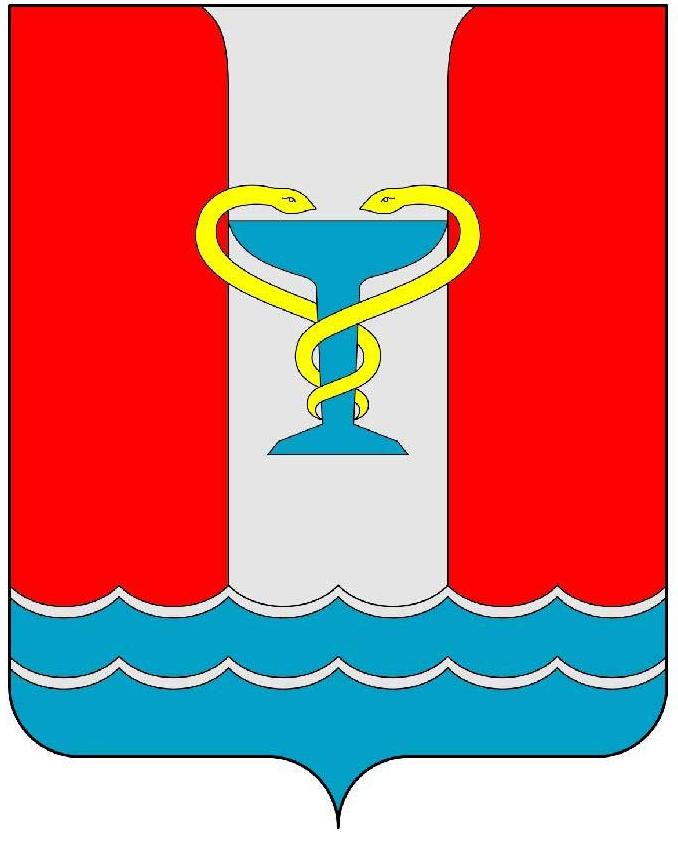 ПОСТАНОВЛЕНИЕАДМИНИСТРАЦИИПОСЕЛКА ВОЛЬГИНСКИЙ Петушинского районаВладимирской областиВ связи с кадровыми изменениямипостановляю:1. Внести изменения в состав жилищно-бытовой комиссии при администрации поселка Вольгинский.2. Утвердить новый состав жилищно-бытовой комиссии при администрации поселка Вольгинский согласно Приложению.3. Постановление вступает в силу с момента его подписания и подлежит официальному опубликованию газете «Вольгинский Вестник» и на сайте органов местного самоуправления муниципального образования «Поселок Вольгинский»  www.volginskiy.com.Глава администрациипоселка Вольгинский                                                                           С.В. ГуляевПриложение к постановлению администрациипоселка Вольгинскийот  02.06.2021  №  189                             СОСТАВЖилищно-бытовой комиссии при администрации поселка Вольгинскийот 02.06.2021№189О внесении изменений в состав жилищно-бытовой комиссии при администрации поселка ВольгинскийО внесении изменений в состав жилищно-бытовой комиссии при администрации поселка ВольгинскийО внесении изменений в состав жилищно-бытовой комиссии при администрации поселка ВольгинскийАлександров Денис Михайлович- заместитель главы по основной деятельности, председатель комиссии;Худяков Михаил Николаевич- директор МКУ «АХЦ», заместитель председателя комиссии;Скотникова Юлия Петровназаведующий организационно-правовым отделом, секретарь комиссии.Члены комиссии:Члены комиссии:ДергачёвГлеб Алексеевич- депутат Совета народных депутатов поселка Вольгинский по избирательному округу № 6;Вещунова Татьяна Михайловна- депутат Совета народных депутатов поселка Вольгинский по избирательному округу № 2;Арутюнян Нина Викторовна- представитель от граждан, состоящих на учете в качестве нуждающихся в жилых помещениях;Ветрова Александра Степановна- директор МУП «Аэлита»;Тимофеев Сергей Евгеньевич - заместитель заведующего организационно – правовым отделом, юрист;Федорова Светлана Сергеевна- главный специалист по землепользованию.